Сумська міська радаVIІ СКЛИКАННЯ             СЕСІЯРІШЕННЯвід                           2016 року №         -МРм. СумиНа підставі звернення юридичної особи та наданих документів, відповідно до протоколу засідання постійної комісії з питань архітектури, містобудування, регулювання земельних відносин, природокористування та екології Сумської міської ради від 27.07.2016 № 33, статті 8 Закону України «Про оренду землі» та статей 12, 93 Земельного кодексу України, керуючись пунктом 34 частини першої статті 26 Закону України «Про місцеве самоврядування в Україні», Сумська міська рада  ВИРІШИЛА:1. Надати згоду ПрАТ «ВНЗ»МАУП» (00127522) на передачу в суборенду земельної ділянки площею 0,4120 га ТОВ «АБМ інвестор групп» (40277617) за адресою: м. Суми, вул. проспект Курський, 26, яка знаходиться у ПрАТ «ВНЗ»МАУП» на підставі договору оренди земельної ділянки від 02.11.2006 № 040661201218.2. Земельна ділянка передається в суборенду на умовах діючого договору оренди.3. У разі припинення договору оренди земельної ділянки чинність договору суборенди припиняється.Сумський міський голова                                                                   О.М. ЛисенкоВиконавець: Клименко Ю.М.Ініціатор розгляду питання - постійна комісія з питань архітектури, містобудування, регулювання земельних відносин, природокористування та екології Сумської міської радиПроект рішення підготовлено департаментом забезпечення ресурсних платежів Сумської міської ради.Доповідач – департамент забезпечення ресурсних платежів Сумської міської ради 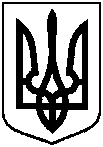 Проектоприлюднено«__»______________2016 р.Про надання згоди                                  ПрАТ «ВНЗ»МАУП» на передачу в суборенду земельної ділянки